United StatesUnited StatesUnited StatesOctober 2027October 2027October 2027October 2027MondayTuesdayWednesdayThursdayFridaySaturdaySunday1234567891011121314151617Columbus Day1819202122232425262728293031Halloween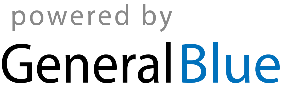 